ΣΤΟΙΧΕΙΑ ΔΙΑΓΩΝΙΖΟΜΕΝΟΥ (παρακαλούμε συμπληρώστε με ΚΕΦΑΛΑΙΑ)ΣΤΟΙΧΕΙΑ ΦΩΤΟΓΡΑΦΙΑΣ[.....] Αποδέχομαι τους όρους και τις προϋποθέσεις συμμετοχής στο Διαγωνισμό. (σημειώστε Χ αν αποδέχεστε)Τα στοιχεία με αστερίσκο (*) είναι υποχρεωτικά.* Ημερομηνία Υποβολής                                                              * Ονοματεπώνυμο       _____/____ _/______				                         ______ _______		                    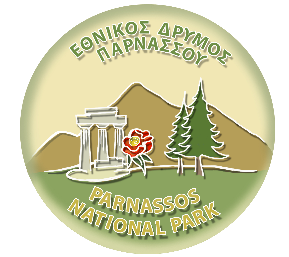 ΑΙΤΗΣΗ ΣΥΜΜΕΤΟΧΗΣ ΣΤΟ ΔΙΑΓΩΝΙΣΜΟ ΦΩΤΟΓΡΑΦΙΑΣ  ΤΟΥ ΦΔΕΔ ΠΑΡΝΑΣΣΟΥ ΜΕ ΤΙΤΛΟ: «Ο Εθνικός Δρυμός Παρνασσού μέσα από το φακό των επισκεπτών του»* Όνομα:* Επώνυμο:* Ημερομηνία Γέννησης (ΗΗ/ΜΜ/ΕΤΟΣ):* Τηλέφωνο Οικίας:* Αριθμός Κινητού Τηλεφώνου:* Email:* Ταχυδρομική Διεύθυνση:* Όνομα Αρχείου* Τόπος Φωτογραφίας* Χρονολογία Φωτογραφίας